Achievement Certificate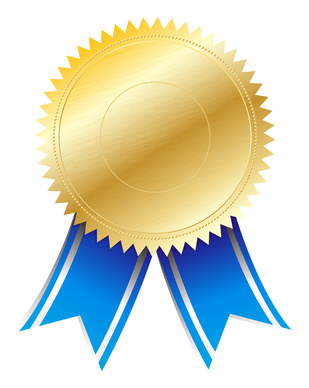 This certificate is awarded to John Smith for excellent academic achievement in his project.Date:Head of Department:Head of Department:Project Name:Project Name:Course:Course: